                             Российская  Федерация                                                 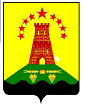 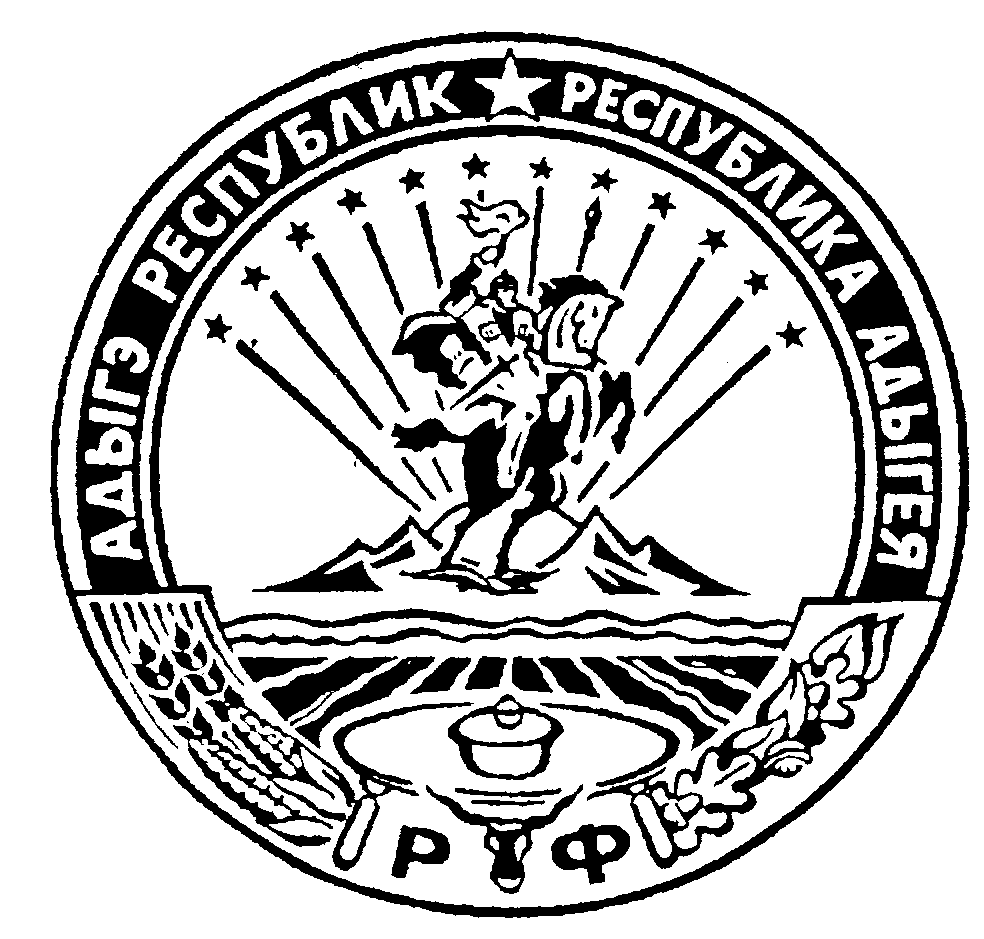                                   Республика Адыгея                                                               Администрация муниципального образования                          «Дукмасовское сельское поселение»               _____________________________________________________________________________                х.Дукмасов                                                                                                          02.08.2013г.                                                                                                                                   № 27-п    ПОСТАНОВЛЕНИЕ администрации муниципального образования«Дукмасовское сельское поселение»Об экспертной рабочей группе при администрациимуниципального образования «Дукмасовское сельскоепоселение» по рассмотрению общественных инициатив     В соответствии с Указом Президента Российской Федерации от 04.03.2013 № 183 «О рассмотрении общественных инициатив, направленных гражданами Российской Федерации с использованием интернет-ресурса «Российская общественная инициатива», администрация муниципального образования «Дукмасовское сельское  поселение»    п о с т а н о в л я е т :          1. Создать экспертную рабочую группу при администрации муниципального образования «Дукмасовское сельское поселение» по рассмотрению общественных инициатив, утвердив ее состав согласно приложению № 1.2. Утвердить Положение об экспертной рабочей группе при администрации муниципального образования «Дукмасовское сельское поселение»   по рассмотрению общественных инициатив согласно приложению № 2.3. Постановление вступает в силу со дня его обнародования.       Глава муниципального образования      «Дукмасовское сельское поселение»                               В.П.Шикенин Приложение № 1                                                                           к постановлению администрации                                                                 муниципального образования «Дукмасовское сельское поселение»                                                                                                                        от 02.08.2013г. № 27СОСТАВэкспертной рабочей группы при администрации муниципального образования «Дукмасовское сельское поселение»по рассмотрению общественных инициатив      Глава муниципального образования      «Дукмасовское сельское поселение»                               В.П.ШикенинПриложение № 2                                                                                                   к постановлению администрации  муниципального образования      «Дукмасовское сельское поселение»от  02.08.2013г.   № 27ПОЛОЖЕНИЕоб экспертной рабочей группе при администрации   муниципального образования «Дукмасовское сельское поселение»по рассмотрению общественных инициатив1. Общие положения1.1. Экспертная рабочая группа при администрации                                                     муниципального образования «Дукмасовское сельское поселение» по рассмотрению общественных инициатив (далее – рабочая группа) – постоянно действующий совещательный орган при администрации    муниципального образования «Дукмасовское сельское поселение», уполномоченный на рассмотрение общественных инициатив, направленных гражданами Российской Федерации с использованием интернет-ресурса «Российская общественная инициатива» (далее – общественные инициативы), и на принятие решений о целесообразности разработки проекта соответствующего нормативного правового акта и (или) об иных мерах по реализации общественных инициатив.1.2. Рабочая группа в своей деятельности руководствуется Конституцией Российской Федерации,  федеральными законами, иными нормативными правовыми актами Российской Федерации, законами Республики Адыгея, иными нормативными правовыми актами Республики Адыгея, Уставом муниципального образования « Дукмасовское сельское поселение», иными муниципальными правовыми актами, а также настоящим Положением.2. Задачи и функции рабочей группы2.1. Основными задачами рабочей группы являются:рассмотрение общественных инициатив;рассмотрение иных инициатив по поручению главы муниципального образования «Дукмасовское сельское поселение».2.2. Для реализации возложенных на нее задач рабочая группа осуществляет следующие функции:- готовит экспертные заключения и принимает решения о разработке проектов соответствующих нормативных правовых актов и (или) принятии иных мер по реализации инициатив, указанных в пункте 2.1 настоящего раздела;- осуществляет взаимодействие с Фондом развития информационной демократии и гражданского общества «Фонд информационной демократии» (далее – Фонд), в том числе уведомляет Фонд о принятых мерах по реализации общественных инициатив;- осуществляет взаимодействие с экспертной рабочей группой при Правительстве Республики Адыгея по рассмотрению общественных инициатив;- исполняет иные функции в соответствии с возложенными на нее задачами.3. Права рабочей группы3.1. Для осуществления возложенных задач и функций рабочая группа имеет право:- запрашивать в установленном порядке у государственных органов, органов местного самоуправления и организаций необходимые документы и иные сведения по вопросам своей деятельности;- приглашать на свои заседания представителей территориальных органов федеральных органов исполнительной власти, органов государственной власти Республики Адыгея, органов местного самоуправления, общественных объединений и иных организаций.- привлекать к участию в своей работе (с согласия соответствующего руководителя) работников отраслевых (функциональных) органов и  структурных подразделений администрации муниципального образования «Дукмасовское сельское поселение», а также специалистов научно-исследовательских и образовательных учреждений, организаций и общественных объединений;- вносить в администрацию  муниципального образования «Дукмасовское сельское поселение» предложения по вопросам, требующим решения администрации муниципального образования «Дукмасовское сельское поселение».3.2. Рабочая группа может обладать и иными правами в соответствии с возложенными на нее настоящим Положением задачами и функциями.4. Состав рабочей группы4.1. Рабочая группа формируется в составе председателя рабочей группы, его заместителя, секретаря и членов рабочей группы.Членами рабочей группы являются представители администрации муниципального образования «Дукмасовское сельское поселение», депутаты Совета народных депутатов муниципального образования «Дукмасовское сельское поселение», представители муниципальных учреждений, бизнес-сообщества и общественных объединений.4.2. К основным функциям председателя рабочей группы относятся:- осуществление общего руководства рабочей группой;- назначение заседаний рабочей группы и определение их повестки дня;- подписание протоколов заседаний рабочей группы.4.3. В случае отсутствия председателя рабочей группы его обязанности исполняет заместитель председателя.5. Порядок проведения заседаний и принятия решений5.1. Заседание рабочей группы считается правомочным, если в нем участвует более половины от общего числа ее членов. 5.2. Решения рабочей группы принимаются большинством голосов от числа членов рабочей группы, участвующих в заседании рабочей группы, открытым голосованием. При равенстве голосов членов рабочей группы решающим является голос председателя рабочей группы.5.3. Рабочая группа направляет экспертные заключения и решения о разработке проектов соответствующих нормативных правовых актов и (или) принятии иных мер по реализации общественных инициатив субъектам нормотворческой инициативы, указанным в Регламенте администрации  муниципального образования «Дукмасовское сельское поселение» и в компетенции которых находятся вопросы, рассмотренные рабочей группой.5.4. Решения рабочей группы обязательны для отраслевых (функциональных) органов и структурных подразделений  администрации муниципального образования «Дукмасовское сельское поселение».5.5. Решения рабочей группы закрепляются в протоколе заседания рабочей группы, который подписывается председательствующим на заседании рабочей группы. Протокол должен быть подписан в течение 5 рабочих дней со дня заседания рабочей группы.5.6. В протоколе заседания рабочей группы указываются:- дата, время и место проведения заседания;- утвержденная повестка дня заседания;         - имена и должности участвовавших в заседании членов рабочей группы и иных приглашенных лиц;- принятые решения по вопросам повестки дня заседания рабочей группы.5.7. Протоколы заседаний хранятся у секретаря рабочей группы не менее 5 лет.5.8. Протоколы заседаний рабочей группы или необходимые выписки из них с поручениями рабочей группы направляются ее секретарем в течение 
5 рабочих дней со дня заседания должностным лицам, ответственным за исполнение поручений рабочей группы.-Шикенин В.П. – глава муниципального образования «Дукмасовское сельское поселение», председатель экспертной рабочей группы,-Нарожный С.В. - заместитель главы администрации муниципального образова-ния «Дукмасовское сельское поселение», заместитель председателя экспертной рабочей группы,-Рассоха В.А. – зав. канцелярией администрации муниципального образова-ния «Дукмасовское сельское поселение», секретарь экспертной рабочей группы,Члены экспертной рабочей группы:Члены экспертной рабочей группы:Члены экспертной рабочей группы:--     Алмазов С.В. – депутат Совета народных депутатов муниципального образования«Дукмасовское сельское поселение»,Гуреев Юрий Иванович, депутат Совета народных депутатов МО «Шовгеновский район», предприниматель.__